Urban League               	         		Empowering Communities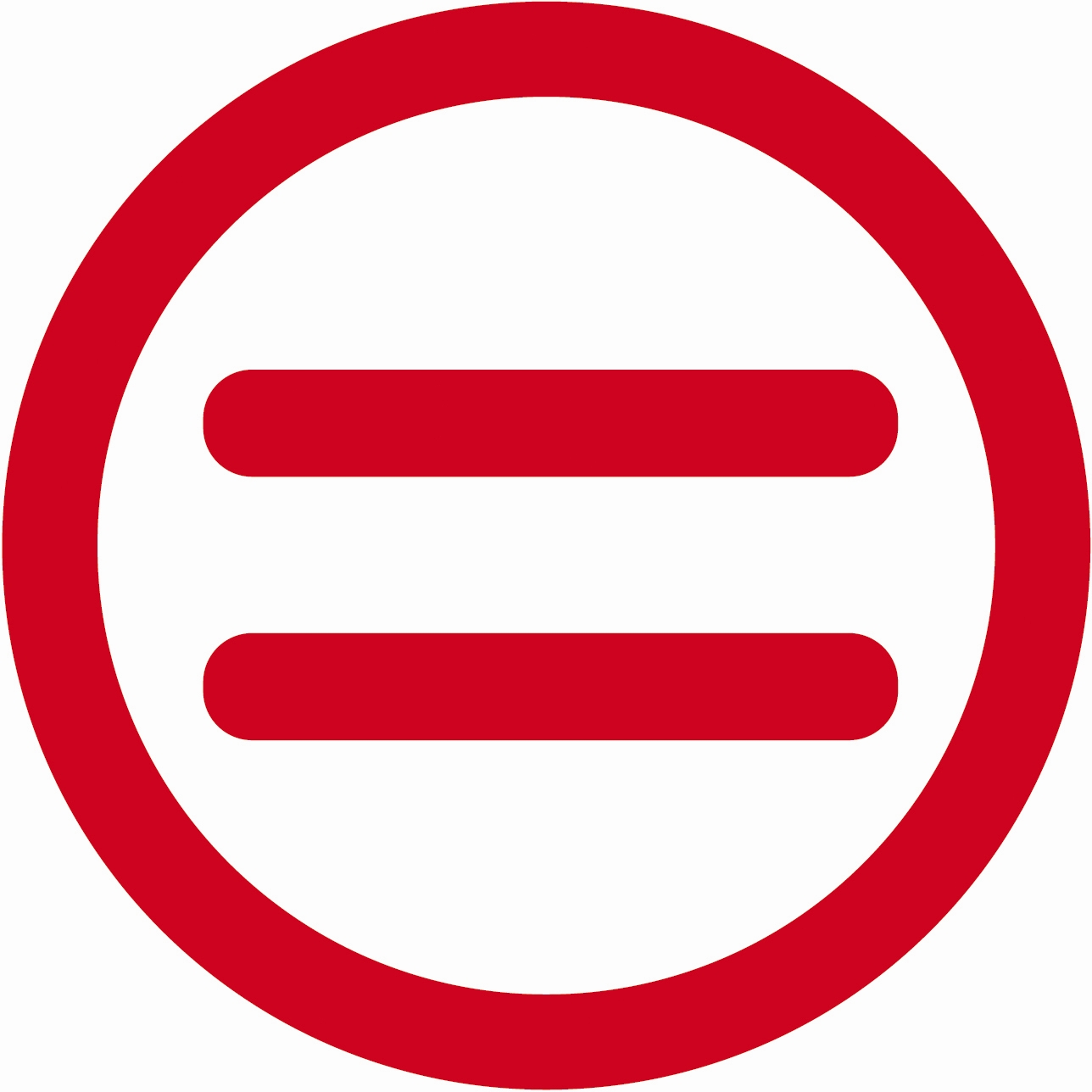 of Greater Oklahoma City, Inc.  		Changing Lives JOB TITLE:		Community Convening & Social Justice (CCSJ) Case Manager  DEPARTMENT:	Community Convening & Social JusticeREPORTS TO:	     	Vice-President of Community Convening and Social JusticeFLSA STATUS:	ExemptSALARY RANGE:	Salary range for this position is $35,000-$45,000, commensurate with experienceEMAIL RESUME:	jshumate@urbanleagueok.orgRESPONSIBILITIES:Collaborate with workforce team to recruit and enroll/engage at least 80 clients in CCSJ’s Expungement Expo Programs.Responsible for all matters involving the acquisition of work procurement and community-based work contracts.         Makes “cold calls to area businesses to discuss possible work experience collaborations and acquires the information necessary to prepare potential employees for possible work opportunities.Accurately determines and documents prevailing community wage rates for work contracts opportunities and job sites as prescribed by Federal and State Department of Labor (DOL) Standards.Presents a “professional” and “positive” image of the Urban League and persons with prior convictions and other barriers to the community.Maintains a good relationship with area businesses; speaks to community groups, and give overview of the Expungement Expo program to community partners.Facilitate Job Boards/Links and job search activities with emphasis in Construction, Healthcare, Logistics, & Technology.Develop jobs through various platforms, cold calls, direct contact and networking. Document all contacts made on behalf of client.Complete work site analysis as required and necessary.Maintain informational files on local employers. Document barriers to employment and steps taken to remove barriers.Document progress toward participant employment goals.Document job search assignment given to participants. Track and report all participant enrollment and program participation information as required by grantor.Meet the annual objectives/goals of the Expungement Expo and United Way Agency profile.Helps to coordinate the planning committee for the Annual Expungement Expo.QUALIFICATIONS:Bachelor’s Degree in Social Work (BSW), Psychology, Counseling, Criminology, Business, Public Administration, Communications or a related social/behavioral science field. Two-three years’ experience in delivering case management services.Experience in job placement.Strong relationship-building skills.Knowledge of the local labor market.In-depth understanding of the skills necessary to obtain suitable employment opportunities.  Excellent verbal, written and interpersonal communication skills. Ability to work effectively with people of diverse educational and cultural backgrounds, from ex-prisoners to public officials. Computer literacy, including knowledge of basic software applications and familiarity with the internet and email communications. Knowledge of criminal justice system and/or experience with ex-prisoners is preferred. Ability to travel within city and surrounding community.